Antrag auf Kostenrückerstattung fürärztliches Zeugnis über die gesundheitliche Eignung zur PraktikumsdurchführungVerwaltungsvorschrift zur Durchführung von Praktika zum Erwerb der Fachhochschulreife sowie Zuständigkeiten für die Zuerkennung der Fachhochschulreife vom 7. April 2017 					     Name, Vorname:		__________________________________________Anschrift:		__________________________________________			__________________________________________Klasse:			__________________________________________Name der Bank:		__________________________________________BIC:			__________________________________________IBAN:				Kontoinhaber:		___________________________________________(wenn abweichend vom Antragsteller, bitte auch Anschrift des Kontoinhabers angeben)			___________________________________________			___________________________________________Betrag in Euro:		___________________________________________Bitte Originalbeleg/-nachweis auf der Rückseite oder einem gesonderten Blatt aufkleben und anklammern.Bei unbaren Geschäftsvorfällen ist die Bezahlung durch eine Kopie des Kontoauszuges nachzuweisen.Datum:	_________________________	Unterschrift Beantragender:  ___________________________Auszufüllen von der Schule						Sachliche Richtigkeit überprüft und bestätigt	HH-Stelle	24.3.1.1000/52430000			29540.62300			___________________________________________						Datum		UnterschriftFällig am:            __________________		Rechnerische Richtigkeit überprüft und bestätigt						___________________________________________						Datum		Unterschrift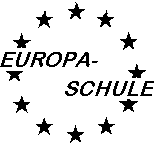 